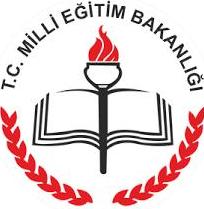 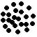 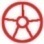 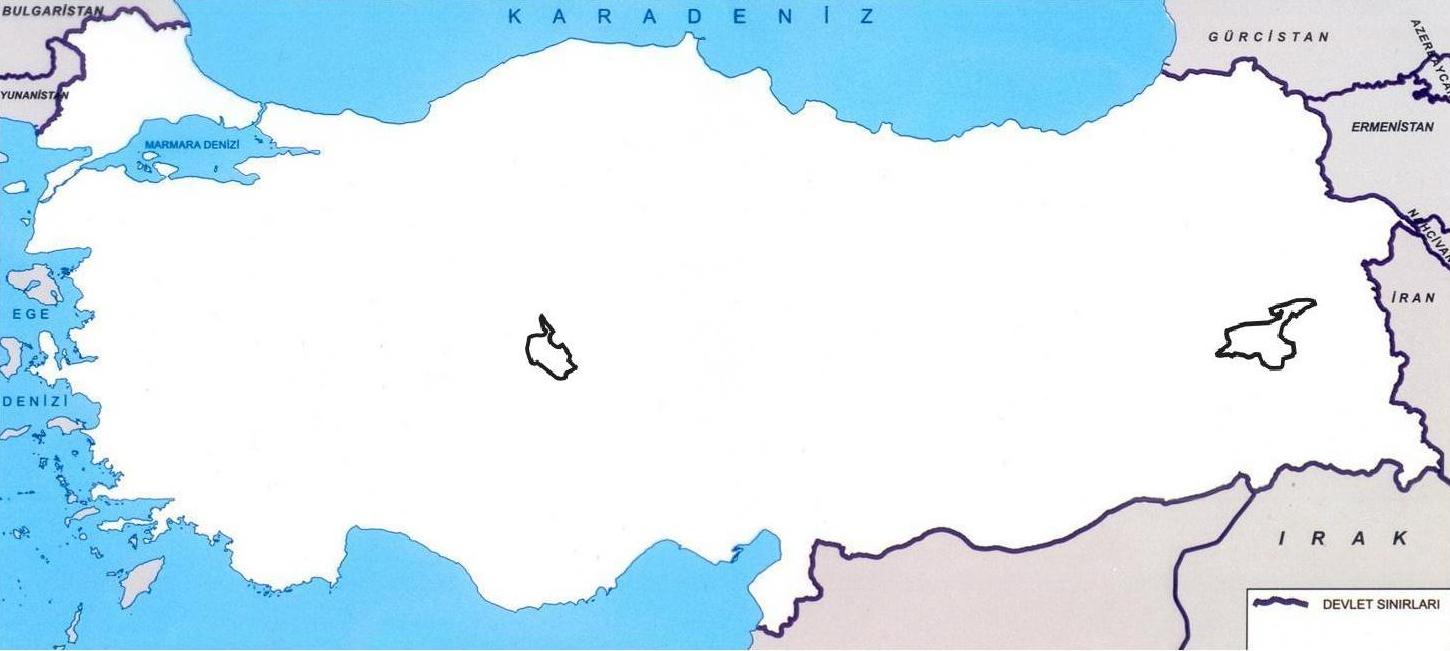 15. Aşağıdaki tabloyu örneğe uygun olarak tamamlayınız. (5P)15. Aşağıdaki tabloyu örneğe uygun olarak tamamlayınız. (5P)15. Aşağıdaki tabloyu örneğe uygun olarak tamamlayınız. (5P)OlgularTürkiye’nin özelkonumunun sonucudurTürkiye’nin matematikkonumunun sonucudurAntalya’nın Sinop’tan sıcak olmasıDoğuya gidildikçe sıcaklığın azalmasıBatı rüzgârlarının etkisinde olmasıCephe yağışlarının görülmesiAynı anda farklı mevsim özelliklerinin yaşanmasıAkdeniz’deki tuz oranının Karadeniz’den fazla olması14. Aşağıdaki tabloyu uygun sözcüklerle tamamlayınız. (10P)14. Aşağıdaki tabloyu uygun sözcüklerle tamamlayınız. (10P)14. Aşağıdaki tabloyu uygun sözcüklerle tamamlayınız. (10P)İklim tipiYağışın en az düştüğü mevsimYağışın en fazla düştüğü mevsimDoğal bitki örtüsüIlıman karasalYazİlkbaharBozkır(Step)AkdenizYazKışKızılçam ve MakiSert karasalKışYazÇayırKaradenizİlkbaharSonbaharOrman16. Aşağıdaki tabloyu örneğe uygun olarak tamamlayınız. (10P)16. Aşağıdaki tabloyu örneğe uygun olarak tamamlayınız. (10P)16. Aşağıdaki tabloyu örneğe uygun olarak tamamlayınız. (10P)16. Aşağıdaki tabloyu örneğe uygun olarak tamamlayınız. (10P)Ova veya PlatoPlatodurKarstik ovadırTektonik ovadırDelta ovasıdırCihanbeyli ÇukurovaMuğlaObrukBozokBüyük MenderesErbaaMuşMenemenÇarşambaHaymana